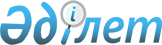 Әйелдерге қатысты кемсітушіліктің барлық нысандарын жою туралы конвенцияның орындалуы туралы баяндаманы бекіту туралыҚазақстан Республикасы Үкіметінің 2004 жылғы 9 желтоқсандағы N 1295 Қаулысы

      Әйелдерге қатысты кемсiтушiлiктiң барлық нысандарын жою туралы  конвенцияның  18-бабына сәйкес Қазақстан Республикасының Yкiметi  ҚАУЛЫ ЕТЕДI: 

      1. Қоса берiлiп отырған Әйелдерге қатысты кемсiтушiлiктің барлық нысандарын жою туралы конвенцияның орындалуы туралы баяндама (бұдан әрi - баяндама) бекiтiлсiн. 

      2. Қазақстан Республикасы Сыртқы iстер министрлiгi белгіленген тәртiппен баяндаманы Бiрiккен Ұлттар Ұйымының Әйелдерге қатысты кемсітушiлiктi жою комитетiне жiберсiн. 

      3. Осы қаулы қол қойылған күнiнен бастап күшiне енедi.       Қазақстан Республикасының 

      Премьер-Министрі        РҚАО-ның ескертуі. Баяндаманың қазақша аудармасы болмағандықтан, орысша мәтіннен қараңыз.       Ескерту. Баяндамаға өзгерту енгізілді - ҚР Үкіметінің 2006.02.09.  N 95  қаулысымен.   
					© 2012. Қазақстан Республикасы Әділет министрлігінің «Қазақстан Республикасының Заңнама және құқықтық ақпарат институты» ШЖҚ РМК
				